Welcome to Holy Trinity Church, Jersey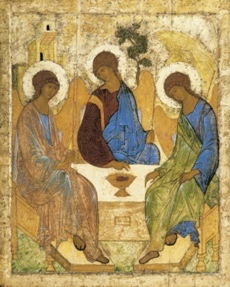 Fourth Sunday in Lent, 19th March 2023Mothering SundayServices this Sunday at Church:8.30 am Holy Communion.9.30 am Mothering Sunday In person and online.6 pm Holy CommunionEACH MONDAY IN LENT, at 10 am there will be coffee, chat and a look at a Bible story, taking place in Church. All are very welcome. LENTEN RETIRING COLLECTION after services this year will go to supporting our link diocese of Goma in the DRC and their newly elected Bishop, Martin Gordon, and his work. Thank you.A PRAYER STATION for all who find Mothering Sunday difficult can be found in the Lady Chapel.EASTER CARDS: The Church is running an Easter card competition at the school and the three chosen designs will be on sale here in church in a week or so. Please support this initiative.LENT LUNCHES will be held in the Parish Hall from midday - 1.45pm on Tuesdays March 21st and 28th, and April 4th. All are welcome for soup, bread and cheese and good company!FOOD BANK DONATIONS PLEASE: The Shelter Trust also runs a food bank. Tins, jars, dry packeted food and toiletries can be left in the box situated in the north transept. Thank you!CONFIRMATION SERVICE: If you or a member of your family would be interested in becoming confirmed, or would simply like to know more about it, please speak to the Rector in the next week or so.EASY FUNDRAISING Please consider shopping online via easyfundraising.org.uk to help raise funds for ‘Trinity Church Jersey’ at no extra cost to yourself. The site can redirect you to Amazon, John Lewis and Lakeland among many, many others.Please continue to join with me in praying:- For Bishop Stephen, Mike our Dean and for our link Diocese of Goma in the DR Congo and Bishop Elect Martin Gordon.- For those caught up in the Russian invasion of Ukraine, the wounded, frightened and displaced. Praying for political leaders.- For the peoples of Ukraine, Afghanistan, Iran, Tibet and Myanmar, and for peace makers and peacekeepers.- For victims of the devastating Turkish and Syrian earthquake.- For those who are struggling with the cost of living.- With thanksgiving for our mother. For mothers who grieve.- We pray for those who are feeling poorly, vulnerable, or struggling in our own church family, among them Cheryl, Emily, Hugh and Kay, Sian, Jo, Liz, Maggie, Anne and all those on our hearts. We pray for the faithful departed.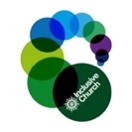 